                                             ПРИМЕНЕНИЕ ТЕХНОЛОГИИ                                               ЭФФЕКТИВНОЙ СОЦИАЛИЗАЦИИ РЕБЕНКА В ДОУСодержаниеВведение…………………………………………………………..3Что такое успешная социализация? Основные аспекты………..3Современные технологии эффективной социализации ребенка в ДОУН. П. Гришаевой……………….…………………………....5Педагогические технологии социализации дошкольника:Технология «Клубный час»……………………….……………….7Технология «Социальная акция»...………………..……….…….10Рекомендации для педагогов по проведению современной технологии эффективной социализации ребенка в дошкольной организации Н.П. Гришаевой «Ежедневный рефлексивный круг»……………………….…………………….12ПриложениеИгры, направленные на успешную социализацию детей…..…...13Конспекты занятий с использованием технологии успешной социализации в дошкольной образовательной организации«Проблемная педагогическая ситуация»…..…………………….18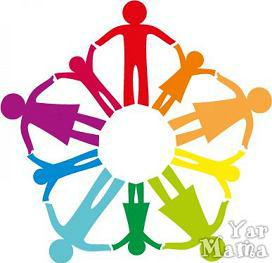 Что такое успешная социализация?Процесс социализации начинается с появлением человека на свет и продолжается вплоть до конца его жизни и включает в себя: усвоение социального опыта индивидом за счет вхождения его в социальную систему общественных связей; активное воспроизвод-ство системы общественных связей индивида в процессе его включения в общественную среду.Период дошкольного детства — это своеобразный фундамент всей жизни человека. Именно этот возрастной период, по мнению многих специалистов, является наиболее воспри-имчивым к воздействию со стороны. Это период не только стремительного физического роста, но и период формирования наиболее значимых качеств личности. Именно от них во многом зависит, как сложится вся последующая жизнь ребенка.Особое значение для личности ребенка в этот период является то, каким образом будет построено взаимодействие двух институтов социализации, значение которых для дошкольника невозможно переоценить. Этими институтами являются семья и дошкольное образовательное учреждение. Критериями оценки эффективности будут являться общее развитие и готовность ребенка к школе, уровень его обучаемости. Кроме этого очень важны коммуникативные умения, такие как владение техникой бесконфликтного общения со сверстниками и взрослыми. Если ребенок спокойно взаимодействует с окружающими, у него не возникает проблем в повседневном общении, он живо интересуется явлениями окружающего мира, пытается самостоятельно пополнить свои знания, обращаясь за помощью к взрослым, можно считать, что ребенок развивается в правильном направлении. Понятно, что результат будет виден лишь по истечении определенного времени, уже в начальной школе. Именно тогда в полной мере можно будет оценить эффективность дошкольного образования и семейного воспитания.Детский сад, выполняя основные функции социально-образовательного учреждения, оказывает поддержку семье воспитанника. Оказание помощи и поддержки со стороны детского сада не возможно без установления отношений доверия и сотрудничества.Детский сад — это первое образовательное учреждение, в которое попадает ребенок. Именно здесь с помощью грамотно построенного воспитательного воздействия он познает все нормы общения. Придя в детский сад, ребенок попадает в незнакомую среду. Новые лица, новые правила поведения. В данной ситуации нельзя переоценить роль воспитателя. От того, как успешно он сможет наладить общение с воспитанником, зависит эффективность всего процесса подготовки к школе.Семья и семейное воспитание играет так же одну из главных ролей в процессе воспитания ребенка. Семья, одна из величайших ценностей, созданных человечеством. Родители являются творцами личности ребенка, а ребенок своего рода сосуд, который наполняется знаниями, передающимися ему от родителей. Всю первичную информацию об окружающем мире ребенок познает в семье. Именно в период дошкольного детства ребенок наиболее открыт миру. Он воспринимает добро и зло, пытаясь с помощью взрослых сделать свои выводы и суждения о многих предметах и явлениях, которые его окружают. Отношения между родителями и детьми — решающий момент социализации.Именно родители становятся не только первыми помощниками, но и активными участниками образовательного и воспитательного процесса. Но далеко не все семьи, в меру своей образованности в области возрастной психологии, педагогики, могут реализовать то воздействие на ребенка, которое обязательно положительно скажется на его развитии. Кроме этой, есть еще масса причин невозможности или нежелания участвовать в процессе воспитания и развития своего ребенка. В подобных ситуациях педагогическому коллективу необходимо очень грамотно подойти к решению возникших проблем. Воспитатель должен отдавать себе отчет в том, что от его действий в отношении ребенка и его родителей зависит вся его последующая жизнь.Так каким же образом воспитатель может способствовать большей включенности и активности родителей в воспитательный процесс?После выявления причины, поспособствовавшей возникновению определенных трудностей в воспитании ребенка, педагог должен разработать систему мер, направленных на ее решение. Она должна включать в себя не только традиционные формы взаимодействия с семьей, такие как родительские собрания, индивидуальные беседы, дни открытых дверей, но и новые. Нетрадиционными формами взаимодействия могут стать специализированные тренинги, мастер-классы, неформальные беседы. Такие формы взаимодействия помогут лучше понять проблемы семьи и ребенка воспитателю, а родители, в свою очередь, смогут проявлять больше доверия педагогу.Именно семья и детский сад — первоочередные институты социализации. Правильно построенное взаимодействие между ними способно повысить эффективность воспитательного процесса многократно. Напротив, существующие противоречия между воспитателями и родителями, могут привести к нежелательным последствиям, таким как трудности в социализации и неготовность к школе.Семья и детский сад должны построить взаимодействие в одном направлении. Целью этого взаимодействия должна стать развитая личность ребенка, а весь воспитательный процесс должен быть построен на принципе гуманизации.Воспитание детей дошкольного возраста стремится целенаправленно развить уникальной человеческую индивидуальность ребенка, обеспечить совершенствование и рост его нравственности и творческих сил. Помогая друг другу, детский сад и семья должны в первую очередь думать о ребенке, как отразится на нем воздействие каждой из сторон, поэтому взаимодействие должно быть построено на доверии друг к другу, уважении, взаимопомощи. Только тогда, общими усилиями семья и детский сад сможет добиться блестящих результатов.Современные технологии эффективной социализации ребенка в ДОУ Н. П. ГришаевойВы, когда-нибудь задумывались над вопросом как и во что играют наши дети? Как раньше играли мы? Вы помните это время?Сегодня ребенку сложно полноценно прожить детство в виду отсутствия общения. Все большая ориентация на интеллектуальное развитие, в ущерб личностному, ведет к тому, что игра, как ведущий вид деятельности уступает место интерактивным играм. Не решена проблема участия родителей в жизни группы, в лучшем случае, они - наблюдатели на праздниках и участники субботников. В современных условиях необходимо найти форму жизни детей и педагогическую технологию, которая поможет разрешить данные противоречия. Все мы знаем, что сейчас во всех детских садах страны внедряется федеральный государственный образовательный стандарт дошкольного образования, которым определяются целевые ориентиры на этапе завершения дошкольного образования, в которых значитель-ное место уделяется формированию у детей личностных качеств и развитию социальных навыков.Если обратиться к исследованиям российских педагогов, то они отмечают, что к концу дошкольного возраста у детей должны быть сформированы такие новообразования, как произвольность, развитие навыков саморегуляции поведения. Система социализаций дошкольников включает создание развивающей трансформируемой среды и комплекс технологий, которые могут быть использованы как все вместе, так и каждая отдельно.Главной	задачей внедрения технологии является развитие у детей дошкольного возраста социальных навыков, формирование личностных качеств. Развивающие технологии Н.П. Гришаевой возможно внедрять в образовательную деятельность как организованную, в режимных моментах, так и в самостоятельной деятельности : «Ежедневный рефлексивный круг». Благодаря данной технологии у детей формируется умение слушать и понимать друг друга.Педагогическая технология «Клубный час» заключается в том, что дети могут в течение одного часа перемещаться по всему зданию детского сада, соблюдая определенного правила поведения. Основная цель технологии – сформировать у дошкольников умение планировать свои действия и оценивать их результаты.Цель технологии «Проблемная педагогическая ситуация» – самоопределение детей в эмоционально напряженной для них ситуации, в которой необходимо принять собственное решение без участия взрослого, дать оценку своим действиям, извлечь уроки из собственного поведения.Главной задачей педагогической технологии «Дети – волонтеры» - является создание такой ситуации развития, при которой формирование игровой деятельности и передача игрового опыта происходит в естественной среде, а не по показу и рассказу воспитателя.Технология «Социальная акция» направлена прежде всего на консолидацию усилий педагогов и родителей по развитию гражданской позиции у дошкольников, а также является тем средством и способом, которые позволяют реально включить родителей в жизнь детского сада. Технологией «Ситуация месяца», дает возможность ребенку проявить спонтанную инициативу, показать и представить то, чему они научились в течении месяца, пообщаться не только со своими ровесниками, и с детьми разного возраста, но и с родителями. результате внедрения технологии эффективной социализации детей в дошкольной организации, можно проследить следующие изменения:- включенность в жизнь ребенка в детском саду;- отсутствие доминанты в воспитании и развитии только определенных функций ребенка; - возникают эмпатийные взаимоотношения между воспитателем и родителями.Педагогическая технология социализации дошкольника «Клубный час»Становясь членом общества, частью детского коллектива, ребенок нуждается в полноценном общении, ему необходимо иметь друзей, единомышленников, ему важно, чтоб к его словам прислушивались. Известно, что именно в старшем дошкольном возрасте закладываются предпосылки становления личности.Начинается развитие саморегуляции поведения, формируется важнейшее личностное новообразование этого возраста – произвольная регуляция поведения и деятельности, способность к самоконтролю.Вот тут и необходимо создавать такие ситуации в детском саду, в которых эти качества развивались более успешно, чтобы накопление жизненного опыта и самоопределение протекало в максимально адекватных для этого возраста условиях.Одним из способов реализации этой задачи служит педагогическая технология «Клубный час».Технология «Клубный час», решает следующие задачи:Воспитывать у детей самостоятельность и ответственность за свои поступки.Учить детей ориентироваться в пространстве.Воспитывать дружеские отношения между детьми различного возраста, уважительное отношение к окружающим. Учить проявлять инициативу в заботе об окружающих, с благодарностью относиться к помощи и знакам внимания.Учить планировать свои действия и оценивать их результаты.Учить детей вежливо выражать свою просьбу, благодарить за оказанную услугу.Развивать стремление детей выражать свое отношение к окружающему, самостоятельно находить для этого различные речевые средства. Учить детей решать спорные вопросы и улаживать конфликты.Поощрять попытки ребенка осознано делиться с педагогом и другими детьми разнообразным впечатлениям. Приобретать собственный жизненный опыт (смысловые образования) переживания необходимые для самоопределения и саморегуляции.На время проведения «Клубного часа», закрываются все входные двери в сад. Помещения, в которые заходить нельзя, помечены знаком — «красным кругом». Педагоги находятся на рабочих местах и занимаются своими текущими делами, ожидая прихода детей. На лестничных пролетах, в коридорах детского сада за дисциплиной и безопасным поведением детей следят младшие помощники воспитателя и медицинские работники. «Клубные часы» проходят в разных формах:«Свободный» предполагает свободное перемещение детей по всей территории детского сада и самостоятельную организацию разновозрастного общения по интересам.«Тематический» включается в ситуацию месяца и проходит в виде конкурсов, викторин, просмотра проектов и т.д.В основу «Деятельностного» положено самоопределение ребёнка в выборе различных видов деятельности. Например, в музыкальном зале проходит кукольный театр, в физкультурном зале в это же время проходят подвижные игры, а в методическом кабинете старший воспитатель предлагает различные загадки.Организовать безопасный и эффективный «Клубный час» помогают правила. Правила понятны и просты:Говори «Здравствуйте!» при встрече и	«До свидания» при прощании.Если взял игрушку поиграть – положи ее на место, когда уходишь.Не отнимай игрушки у других детей, если они взяли ее первыми.Говори спокойно. Ходи спокойно.Возвращайся в группу по сигналу звонка.Если не хочешь ходить в другие группы, то можно остаться в своей. Или вернись в группу, если устал.Доводи начатое дело до конца.Для поддержания дисциплины в начале «Клубного часа» каждому ребенку выдаётся по три жетона. Нарушив какое-либо правило, ребенок лишается жетона. Если на рефлек-сивном круге при обсуждении оказывается, что жетонов у ребенка не осталось, воспита-тель напоминает о том, что следующий клубный час ребенок проводит в группе.Заканчивается «Клубный час» рефлексией. Все дети-участники, каждый в своей группе, с воспитателем, садятся в круг на ковре. В центре круга зажигается свеча (или игрушка).Начинается обсуждение:—Где ребенок был?—Что ему запомнилось?— Хочет ли ребенок еще раз туда пойти и почему?— Планировал ли он перед «Клубным часом» куда пойти? Смогли это осуществить, если нет, то почему?— Удавалось ли соблюдать правила, если нет, то почему?Воспитатель следит за тем, чтобы дети не перебивали друг друга и говорили по очереди, терпеливо ожидая пока очередь, дойдет до них.Так у дошкольника формируется не только самостоятельность и ответственность за свои поступки, но и умение аргументировать свою точку зрения, планировать свою деятельность и удерживать в голове план. Создаются условия для самовыражения ребенка, повышения его самооценки и самоуважения. А это крайне необходимо для подготовки детей к школе, а также при формировании учебной мотивации.Рекомендации для педагогов по проведению современной технологии эффективной социализации ребенка в дошкольной организации Н.П. Гришаевой «Ежедневный рефлексивный круг»«Ежедневный рефлексивный круг» желательно проводить каждый день перед завтраком со всеми детьми, присутствующими в группе.Обсуждение занимает от 10-20 мин в  подготовительных к школе группах.«Ежедневный рефлексивный круг» так же может проводиться сразу после какого-либо происшествия.Чтобы обсуждение прошло эффективно, необходимо создать определенный психологический настрой: включить медитативную музыку (желательно одну и ту же на определенный период времени), поставить в центр круга свечу, которую дети будут передавать друг другу во время ответов на вопрос.Желательно, чтобы круг, образованный детьми, находился всегда в одном и том же месте. Так как дети через два-три месяца привыкают обсуждать свои проблемы в кругу и без присутствия воспитателя пользуются данной технологией для обсуждения своих проблем.Социальные акцииСоциальные акции — одно из направлений позитивной социализации дошкольников. Основная цель социальной акции — формирование эмоционально-ценностного отношения к миру, окружающим людям и самому себе на основе нравственного содержания. Проводятся подобные мероприятия в рамках образовательной области «Социально-коммуникативное развитие».Акции социального характера способствуют развитию нравственных и личностных качеств дошкольников, создают условия для творческой самореализации ребенка. В процессе проведения акции дети открывают для себя новые знания, делают выводы, приобретают социальный опыт взаимодействия с окружающим миром.Игры, направленные на успешную социализацию детей.«Мост дружбы»Цель. Развитие эмпатии у детей, преодоление нерешительности, скованности у застенчивых детей.Ход игры: Воспитатель показывает детям линейку и говорит: «Это мост дружбы. Давай попробуем удержать мост лбами. При этом будем говорить друг другу что-нибудь приятное». Игру можно проводить в виде соревнований, выигрывает та пара, которая продержалась дольше других.«Зеркало»Цель. Развивать способности к установлению положительных взаимоотношений с другими людьми.Ход игры: Играющие стоят парами лицом друг к другу. Один из партнёров – «зеркало», другой – стоящий перед ним. «Зеркало» должно повторять движения. Варианты: - Воспитатель (ребёнок) играет роль стоящего перед зеркалом, играющие – «осколки зеркала», его отражающие — «отражается» выражение лица, настроение (хмурый, радостный, обиженный и т.д.)«Печем пирог»Цель: Обучение бережному отношению к другому, развитие воображения, творчества.Оборудование. Одеяло.Ход игры: Кого-нибудь из детей накрывают одеялом и предлагают лечь на ковер лицом вниз. Потом его гладят руками, «просеивают муку», «раскатывают», «замешивают», «обмазывают вареньем». Затем пирог переворачивают и украшают. Когда «пирог» будет готов – он скажет. Тогда его разворачивают, и он поднимается, как будто пирог из печки.«Волны»Цель. Игра позволяет ребенку почувствовать свою значимость и теплое отношение к себе окружающих.Ход игры: «Наверное, вы любите купаться в море? Почему? Наверное, потому что в море обычно бывают небольшие волны и так приятно, когда они ласково омывают тебя. Давайте сейчас превратимся в морские волны. Попробуем подвигаться, будто волны. Попробуем улыбнуться, как волны, когда они искрятся на солнце. Попробуем «прошуршать», как волны, когда они наталкиваются на камушки на берегу, попробуем сказать в слух, что говорили бы волны купающимся в них людям, если бы умели говорить. Наверное они говорили бы: «Мы любим вас!». Затем ведущий предлагает всем по очереди «искупаться в море». «Купающийся» становится в центр, «волны» по одной подбегают к нему и, поглаживая его, тихонько проговаривают свои слова: «Мы любим тебя!»«Нарисуй узор»Цель. Побуждать к совместной деятельности, к оказанию помощи товарищу. Оборудование. Бумажный шаблон варежки – на каждого ребенка, карандаши. Ход игры: Дети разбиваются на пары. Воспитатель раздает цветные карандаши, бумажные шаблоны варежек и просит украсить их так, чтобы каждая пара имела одинаковый узор.После игры проводится конкурс, в котором учитывается идентичность узоров парных варежек и сложность орнамента.«Головомяч»Цель. Развивать навыки сотрудничества.Ход игры: Дети, разбившись на пары, ложатся на живот напротив друг друга. Между их головами кладется мяч. Касаясь мяча только головой, они пытаются встать и поднять мяч с пола. Когда дети научатся справляться с этой задачей, игру можно усложнить: увеличить количество поднимающих один мяч до трех, четырех, пяти человек.«Пошли письмо»Цель. Развитие групповой сплоченности.Ход игры: Играющие, стоя по кругу, крепко держатся за руки. Водящий – почтальон – в центре круга. Он говорит: «Я посылаю письмо от Сережи к Лене». Сережа начинает передавать «письмо». Он нажимает руку своему соседу справа или слева, тот пожимает следующему и так дальше по кругу, пока «письмо» не дойдет до Лены. Цель почтальона – «перехватить» письмо, т.е. увидеть, у кого из детей оно находится. Ребенок водит до тех пор, пока письмо не будет «перехвачено». Желательно, чтобы каждый ребенок побывал в роли почтальона.«Буря»Цель. Развивать чувство группового единства.Ход игры: Ведущий начинает игру, остановившись перед кем-нибудь из круга и потирая ладони. Ребенок, перед которым остановился ведущий, имитирует звук начинающейся бури таким же образом. Ведущий движется дальше по кругу и предлагает каждому участнику, перед которым он остановился, сделать то же самое. Дети сами начинают потирать руки, когда ведущий двигается второй раз, щелкая пальцами и предлагая сделать то же самое каждому участнику. При третьем движении вдоль круга ведущий производит звук легким потопыванием ног. Пик бури обозначается полновесными ударами ног о пол. Таким образом, сначала просто ветер шуршал в листве деревьев, затем начался дождь, перешедший в ливень, и, наконец, началась буря. Спустя несколько секунд буря начинает стихать. Топот ног сменяется легким потопыванием, щелканьем пальцев и, наконец, потиранием ладоней, пока не наступит полная тишина.«Потерялся ребенок»Цель. Игра помогает детям выразить свои эмоции, проявить способность к сопереживанию.Ход игры: «Давайте представим, что мы с вами в лесу. Что мы там делаем? Конечно, собираем грибы или ягоды. Но один из нас потерялся. Мы очень обеспокоены и громко и ласково по очереди зовем его, например; «Ау, Сашенька!».«Потерявшийся» ребенок стоит спиной к группе и угадывает, кто же его позвал.«Поводырь»Цель: Развивать чувство ответственности за другого человека; Воспитывать доверительное отношение друг к другу.Оборудование. Повязка на глаза — по количеству пар детей, стулья, кубики, обручи. Ход игры: В комнате разложены и расставлены предметы — «препятствия». Дети распределяются по парам: ведущий — ведомый. Ведомый надевает на глаза повязку, ведущий ведет его, рассказывая, как двигаться, например: «Переступи через кубик», «Здесь стул. Обойдем его». Затем дети меняются ролями.«Снежная королева»Цель. Помочь ребенку увидеть в каждом человеке положительные черты характера. Ход игры: Воспитатель просит вспомнить сказку Г.-Х. Андерсена «Снежная королева». Дети рассказывают, что в этой сказке было зеркало, отражаясь в котором, все доброе и прекрасное превращалось в дурное и безобразное. Сколько бед натворили осколки этого зеркала, попав в глаза людям!Воспитатель говорит, что у этой сказки есть продолжение: когда Кай и Герда выросли, они сделали волшебные очки, в которые, в отличие от зеркала, можно разглядеть то хорошее, что есть в каждом человеке. Он предлагает «примерить эти очки»: представить, что они надеты, посмотреть внимательно на товарищей, постараться увидеть в каждом как можно больше хорошего и рассказать об этом. Педагог первым «надевает очки» и дает образец описания двух-трех детей.После игры дети пытаются рассказать, какие трудности они испытывали в роли рассматривающих, что чувствовали. Игру можно проводить несколько раз, отмечая при последующем обсуждении, что с каждым разом удавалось увидеть больше хорошего.«Путаница»Цель. Формирование группового единства. Ход игры: Водящий выбирается считалкой. Он выходит из комнаты. Остальные дети берутся за руки и образуют круг. Не разжимая рук, они начинают запутываться – кто как умеет. Водящий распутывает.«Цветик-семицветик»Цель: Побуждать детей к обсуждению своих желаний и выбору какого-либо одного, более значимого. Поощрять желание заботиться о других.Оборудование. Цветик-семицветик из цветной бумаги со съемными лепестками.Ход игры: Дети распределяются на пары. Каждая пара поочередно, держась за руки, «срывает» один лепесток и говорит:Лети, лети, лепесток,Через запад на восток,Через север, через юг,Возвращайся, сделав круг.Лишь коснешься ты земли,Быть, по-моему, вели.Обдумав и согласовав друг с другом общее желание, они объявляют о нем остальным. Воспитатель поощряет те желания, которые связаны с заботой о товарищах, старых людях, о тех, кто слабее, заверяет детей, что их желания обязательно сбудутся.Конспект проведения образовательной деятельности с детьми по социально - коммуникативному развитию Тема «Карлсон вернулся»Цель: Развитие социальных навыков детей дошкольного возраста с использованием развивающих игровых технологий. Задачи:Образовательные: Создать условия для усвоения детьми норм и ценностей, принятых в обществе, включая моральные и нравственные ценности.Расширить представления детей о предметах, которые могут служить источником опасности.Формировать у детей основы безопасного поведения в быту,социуме, природе; готовность к совместной деятельности со сверстниками.Развивающие: Способствовать развитию у детей умения понимать свое и чужое эмоцио-нальное состояние, выражать при этом сочувствие, сопереживание;Способствовать становлению самостоятельности, целенаправленности и саморегуляциисобственных действий детей.Воспитательные: Воспитывать у детей дошкольного возраста стремление к преодолению трудностей и уверенности в себе.Ход НОДЗнакомствоНезнакомый детям воспитатель: Ребята, здравствуйте, куда я попала? Вы знаете, что у вас здесь происходит? Я проходила мимо вашего детского сада и увидела, что кто-то ходит у вас по крыше! Вы не знаете кто это? Меня зовут Надежда Николаевна. О, я вижу на бейджиках написано как вас зовут. Мне очень приятно.К: Простите, у вас тут можно приземлиться? Я Карлсон, который живет на крыше.К: У меня самая высокая в мире температура, Я самый больной в мире человек!Ребята Карлсон оказывается заболел, как же нам ему помочь?Что будем делать?Варианты ответов детей: Лечить. Отвести в мед. пункт. Вызвать скорую. Вареньем. Воспитатель: В нашем саду в каждой группе есть аптечка, а у вас нет где-нибудь по близо-сти аптечки? Неси скорей. Ну что, откроем и посмотрим? Воспитатель: Так здорово, здесь можно детям отрывать аптечку, а в другом нельзя!Здесь нет таблеток?Воспитатель: Что в мультфильме помогло Карлсону?Дети: Сладости!Воспитатель: Может и нам сделать сладости?Воспитатель: Из чего же нам их сделать? Посмотрите, здесь и схемы лежат, но вы можете придумать что-то свое. экране Карлсон съедает торт.К: Ребята рассказать мою самую любимую шутку? Однажды я позвонил в скорую помощь и представляете она приехала!!! Они приехали, а я спрятался! Было так весело! Правда здо-рово?К: Ребята рассказать мою самую любимую шутку? Однажды я позвонил в скорую помощь и представляете она приехала!!! Они приехали, а я спрятался! Было так весело! Правда здорово?Воспитатель: Ну что повеселимся?Дети:вариант -Да! вариант- Нет! (Почему ты не хочешь? Не правильно? Может один раз можно?)Воспитатель. А давайте мы сейчас позвоним в пожарную, они приедут, зальют у нас здесь пеной, а мы будем танцевать?Воспитатель: Карлсон, но у нас нет телефона.К. Как? Вы что ничего не видите вот ту сумочку?Воспитатель: Ребята, а я даже и не обратила внимания сразу. В любой взрослой сумочке всегда найдется телефончик. Заглянем? ....пойди возьми Дети:1 вариант- Да! Ну посмотри!2 вариант- Нет! (Почему? Это неправильно! Может заглянем? Не будем залезать!)Воспитатель: О, а вот и телефончик! Ну что будем звонить?Дети: 1 вариант - Да! (Ну тогда набираем! какой номер пожарной? 01? Кто будет говорить?) Голос в телефоне: «Служба спасения слушает». Дети не успевают назвать адрес, срывается. 2 вариант- Нет! (Почему? Ну ладно, хорошо, не будем беспокоить спасателей.)К: Ой Малыш вернулся, ну все, мне пора!На экране горит красная лампочка со словами: Опасно! Опасно! Опасно!Воспитатель: Ребята что это? что мы с вами что- то сделали не так?Нам непременно нужно все спокойно обсудить. Для этого мы сядем вокруг фонарика и спокойно выскажем свое мнение. Попробуем?Попробуем вспомнить с чего все началось.Вы сами открыли аптечку. Это был верный поступок? Открыли сумочку. А кто подсказал нам открыть чужую сумочку Нужно ли сразу все делать что тебе говорят?Что бы ты почувствовал если бы в твое отсутствие кто-то открыл твою сумку и взял лич-ную вещь?Что ты будешь делать в следующий раз, если тебе Карлсон опять предложит открыть су-мочку или позвонить в службу спасения?Как же нам теперь быть, ведь мы уже совершили не правильный поступок?меня есть диктофон. Что если нам оставить сообщение для хозяина сумки? Что скажем? Дети: Уважаемый хозяин сумки, прости что мы послушали советы Карлсона и открыли Ва-шу сумку… Воспитатель: мои извинения!Сегодня столько интересного произошло, что мне не терпится все рассказать своим детям. Вы наверно тоже хотите рассказать своим друзьям?… Побежали!Конспект образовательной деятельности с детьмипо социально - коммуникативному развитию«Странное исчезновение»Цель:Развитие социальных навыков у детей дошкольного возраста с использованием разви-вающих игровых технологий, технологии Н. ГришаевойЗадачи:Образовательные:Формировать готовность к совместной деятельности со сверстниками и позитивных установок к различным видам деятельности труда и творчества. Развивающие:Способствовать формированию саморегуляции поведения, самостоятельности, инициа-тивности; развитию стремления выражать свое отношение к окружающему.Развивать социальный и эмоциональный интеллект, отзывчивость и сопереживание.Воспитательные:Воспитывать у детей дошкольного возраста стремления к преодолению трудностей и уверенности в себе.Предварительная работа: размещение работ детей на личных шкафчиках.Ход НодСоздание проблемной ситуации: во время прогулки детей, «исчезают» работы со всех шкафчиков.Возвращаясь с прогулки, дети обнаруживают чудесное исчезновение своих работ.Воспитатель: Ребята, что произошло? Ответы и предположения детей: Наши работы пропали Их украли пираты. Кто-то их похитил… и др. Воспитатель: Можем ли мы с вами сейчас исправить ситуацию? Что нам для этого понадо-бится? (дети перечисляют художественные материалы, которые им будут необходимы) Рисование по замыслу детей. Свободное творчество.Как только работы высыхают, дети совместно с воспитателем украшают шкафчики своими новыми работами.Воспитатель: Ребята, нам необходимо обсудить сегодняшнее происшествие. Через некоторое время в группу приходит воспитатель соседней группы и приносит работы.Воспитатель др. группы:Ребята, пока вы были на прогулке, я зашла и увидела ваши замечательные рисунки и реши-ла показать ребятам своей младшей группы. Моим ребятам они очень понравились. Вы мо-лодцы, я возвращаю вам ваши работы.Воспитатель: Ребята, нам необходимо обсудить странное событие, которое с нами произошло сегодня в нашей группе.Проведение Рефлексивного круга:Воспитатель:Ребята, какое странное событие произошло сегодня в нашей группе?Кто первый обнаружил пропажу?Гавриил, что ты почувствовал, когда не увидел работу?Маша, для чего у нас работы находились в прихожей комнате?Артур, где оказались наши работы? Для чего их взял воспитатель другой группы?Саша, как мы исправили ситуацию?Что нарисовал Олег?Что запомнилось Кате больше всего?Понравилось вам вновь украшать шкафчики?3